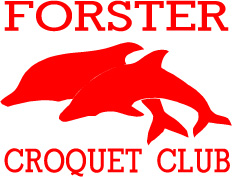 GOLF CROQUET FORSTERDOUBLES CHALLENGE3 days of golf croquetMonday 23rd to Wednesday 25th October 2017Registration  Sunday 22nd between 1-3pmHandicap Doubles Choose your own PartnerInitially, limit 4 players per clubHandicaps 0-10Entry Fee $40.00 per personEntries close 9th October 2017Lunch available each dayEmail:  forstercroquetclub@gmail.comENTRY FORMFORSTER DOUBLES CHALLENGEMonday 23rd to Wednesday 25th October 2017NAME:										ADDRESS:										TOWN:									     	Phone: Home: …………………………………….	      Mobile: ……………….………..….……….Email: ……………………………………………………………………………….……………..……....CLUB: ……….…………………………………………………………………….…………..…………….Reg I.D: ……………………….Index_______________HANDICAP: …………………..…….Can you assist with Refereeing?      YES/NO Accredited YES/NOEntry Fee $40.00 per person.       Entries close 9th October 2017This tournament is a Doubles Event.              Send entry form and cheque payable to: Forster Croquet Club Inc.               PO Box 4038, Village Post Office, Forster NSW 2428              Or email to forstercroquetclub@gmail.comBank Details Forster Croquet Club; BSB 650000.  Account; 517580618ENTRY FORMFORSTER DOUBLES CHALLENGEMonday 23rd to Wednesday 25th October 2017NAME:										ADDRESS:										TOWN:									     	Phone: Home: …………………………………….	      Mobile: ……………….………..….……….Email: ……………………………………………………………………………….……………..……....CLUB: ……….…………………………………………………………………….…………..…………….Reg I.D: ……………………….Index_______________HANDICAP: …………………..……..Can you assist with Refereeing?      YES/NO Accredited YES/NOEntry Fee $40.00 per person.       Entries close 9th October 2017This tournament is a Doubles Event.              Send entry form and cheque payable to: Forster Croquet Club Inc.              PO Box 4038, Village Post Office, Forster NSW 2428              Or email to forstercroquetclub@gmail.comBank Details Forster Croquet Club; BSB 650000.  Account; 517580618